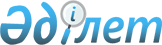 О внесении изменений в решение Степногорского городского маслихата от 28 декабря 2015 года № 5С-48/2 "О бюджете города на 2016-2018 годы"Решение Степногорского городского маслихата Акмолинской области от 29 июля 2016 года № 6С-7/2. Зарегистрировано Департаментом юстиции Акмолинской области 4 августа 2016 года № 5488      Примечание РЦПИ.
В тексте документа сохранена пунктуация и орфография оригинала.

      В соответствии с подпунктом 2) пункта 2, пунктом 4 статьи 106 Бюджетного кодекса Республики Казахстан от 4 декабря 2008 года, подпунктом 1) пункта 1 статьи 6 Закона Республики Казахстан от 23 января 2001 года "О местном государственном управлении и самоуправлении в Республике Казахстан", Степногорский городской маслихат РЕШИЛ:

      1. Внести в решение Степногорского городского маслихата "О бюджете города на 2016-2018 годы" от 28 декабря 2015 года № 5С-48/2 (зарегистрировано в Реестре государственной регистрации нормативных правовых актов № 5192, опубликовано 21 января 2016 года в региональных общественно-политических газетах "Степногорск ақшамы" и "Вечерний Степногорск") следующие изменения:

      пункт 1 изложить в новой редакции:

      "1. Утвердить бюджет города на 2016-2018 годы согласно приложениям 1, 2, 3 соответственно, в том числе на 2016 год в следующих объемах:

      1) доходы – 5 149 291,5 тысяч тенге, в том числе по:

      налоговым поступлениям – 2 833 013 тысяч тенге;

      неналоговым поступлениям – 39 315 тысяч тенге;

      поступлениям от продажи основного капитала – 62 000 тысячи тенге; 

      поступлениям трансфертов – 2 214 963,5 тысяч тенге;

      2) затраты – 5 174 120,4 тысяч тенге;

      3) чистое бюджетное кредитование – 1 854 тысячи тенге, в том числе:

      бюджетные кредиты – 3 182 тысячи тенге;

      погашение бюджетных кредитов – 1 328 тысяч тенге;

      4) сальдо по операциям с финансовыми активами – 0 тысяч тенге, в том числе:

      приобретение финансовых активов – 0 тысяч тенге;

      поступления от продажи финансовых активов государства – 0 тысяч тенге;

      5) дефицит (профицит) бюджета – - 26 682,9 тысячи тенге;

      6) финансирование дефицита (использование профицита) бюджета – 26 682,9 тысячи тенге.";

      приложения 1, 5, 7 к указанному решению изложить в новой редакции согласно приложениям 1, 2, 3 к настоящему решению.

      2. Настоящее решение вступает в силу со дня государственной регистрации в Департаменте юстиции Акмолинской области и вводится в действие с 1 января 2016 года. 



      "СОГЛАСОВАНО"

 Бюджет города на 2016 год Перечень бюджетных программ развития бюджета города на 2016 год Расходы по содержанию поселка, села, сельского округа на 2016 год      продолжение таблицы:


					© 2012. РГП на ПХВ «Институт законодательства и правовой информации Республики Казахстан» Министерства юстиции Республики Казахстан
				
      Председатель сессии
городского маслихата

А.Дуйсенов

      Секретарь городского
маслихата

Г.Копеева

      Аким города Степногорска

А.Кумпекеев

      Руководитель государственного
учреждения "Отдел экономики
и финансов города Степногорска"

Ш.Тулегенова
Приложение 1
к решению Степногорского
городского маслихата
от 29 июля 2016 года
№ 6С-7/2Приложение 1
к решению Степногорского
городского маслихата
от 28 декабря 2015 года
№ 5С-48/2Категория

Категория

Категория

Категория

сумма тысяч тенге

Класс

Класс

Класс

сумма тысяч тенге

Подкласс

Подкласс

сумма тысяч тенге

1

2

3

4

5

I. ДОХОДЫ

I. ДОХОДЫ

I. ДОХОДЫ

I. ДОХОДЫ

5 149 291,5

1

HАЛОГОВЫЕ ПОСТУПЛЕHИЯ

2 833 013

01

Подоходный налог 

192 920

2

Индивидуальный подоходный налог

192 920

03

Социальный налог

1 763 500

1

Социальный налог

1 763 500

04

Налоги на собственность

450 406

1

Налоги на имущество

289 159

3

Земельный налог

16 331

4

Налог на транспортные средства

144 505

5

Единый земельный налог

411

05

Внутренние налоги на товары, работы и услуги

407 120

2

Акцизы

316 000

3

Поступления за использование природных и других ресурсов

19 367

4

Сборы за ведение предпринимательской и профессиональной деятельности 

71 241

5

Налог на игорный бизнес

512

08

Обязательные платежи, взимаемые за совершение юридически значимых действий и (или) выдачу документов уполномоченными на то государственными органами или должностными лицами

19 067

1

Государственная пошлина

19 067

2

НЕHАЛОГОВЫЕ ПОСТУПЛЕHИЯ

39 315

01

Доходы от государственной собственности

30 215

5

Доходы от аренды имущества, находящегося в государственной собственности

18 100

7

Вознаграждения по кредитам, выданным из государственного бюджета

12 115

04

Штрафы, пени, санкции, взыскания, налагаемые государственными учреждениями, финансируемыми из государственного бюджета, а также содержащимися и финансируемыми из бюджета (сметы расходов) Национального Банка Республики Казахстан

5 100

1

Штрафы, пени, санкции, взыскания, налагаемые государственными учреждениями, финансируемыми из государственного бюджета, а также содержащимися и финансируемыми из бюджета (сметы расходов) Национального Банка Республики Казахстан, за исключением поступлений от организаций нефтяного сектора

5 100

06

Прочие неналоговые поступления

4 000

1

Прочие неналоговые поступления

4 000

3

ПОСТУПЛЕНИЯ ОТ ПРОДАЖИ ОСНОВНОГО КАПИТАЛА

62 000

01

Продажа государственного имущества, закрепленного за государственными учреждениями

10 000

1

Продажа государственного имущества, закрепленного за государственными учреждениями

10 000

03

Продажа земли и нематериальных активов

52 000

1

Продажа земли 

50 000

2

Продажа нематериальных активов

2 000

4

ПОСТУПЛЕНИЯ ТРАНСФЕРТОВ

2 214 963,5

02

Трансферты из вышестоящих органов государственного управления

2 214 963,5

2

Трансферты из областного бюджета

2 214 963,5

Функциональная группа

Функциональная группа

Функциональная группа

Функциональная группа

сумма

Администратор бюджетных программ

Администратор бюджетных программ

Администратор бюджетных программ

сумма

Программа

Программа

сумма

Наименование

сумма

1

2

3

4

5

II. ЗАТРАТЫ

5 174 120,4

01

Государственные услуги общего характера

315 096,5

112

Аппарат маслихата района (города областного значения)

15 351,7

001

Услуги по обеспечению деятельности маслихата района (города областного значения)

15 351,7

122

Аппарат акима района (города областного значения)

112 276,8

001

Услуги по обеспечению деятельности акима района (города областного значения)

105 926,8

003

Капитальные расходы государственного органа

6 350

123

Аппарат акима района в городе, города районного значения, поселка, села, сельского округа

102 259,5

001

Услуги по обеспечению деятельности акима района в городе, города районного значения, поселка, села, сельского округа

102 009,5

022

Капитальные расходы государственного органа

250

459

Отдел экономики и финансов района (города областного значения)

28 048,2

001

Услуги по реализации государственной политики в области формирования и развития экономической политики, государственного планирования, исполнения бюджета и управления коммунальной собственностью района (города областного значения)

22 949,2

003

Проведение оценки имущества в целях налогообложения

3 119

010

Приватизация, управление коммунальным имуществом, постприватизационная деятельность и регулирование споров, связанных с этим 

1 700

015

Капитальные расходы государственного органа

280

458

Отдел жилищно-коммунального хозяйства, пассажирского транспорта и автомобильных дорог района (города областного значения)

57 160,3

001

Услуги по реализации государственной политики на местном уровне в области жилищно-коммунального хозяйства, пассажирского транспорта и автомобильных дорог

20 473,9

013

Капитальные расходы государственного органа

36 686,4

02

Оборона

169 841

122

Аппарат акима района (города областного значения)

169 841

005

Мероприятия в рамках исполнения всеобщей воинской обязанности

2 691

006

Предупреждение и ликвидация чрезвычайных ситуаций масштаба района (города областного значения)

167 000

007

Мероприятия по профилактике и тушению степных пожаров районного (городского) масштаба, а также пожаров в населенных пунктах, в которых не созданы органы государственной противопожарной службы

150

03

Общественный порядок, безопасность, правовая, судебная, уголовно-исполнительная деятельность

350

458

Отдел жилищно-коммунального хозяйства, пассажирского транспорта и автомобильных дорог района (города областного значения)

350

021

Обеспечение безопасности дорожного движения в населенных пунктах

350

04

Образование

3 049 501,5

123

Аппарат акима района в городе, города районного значения, поселка, села, сельского округа

2 585

005

Организация бесплатного подвоза учащихся до школы и обратно в сельской местности

2 585

464

Отдел образования района (города областного значения)

2 970 253,7

001

Услуги по реализации государственной политики на местном уровне в области образования

15 120

003

Общеобразовательное обучение

2 098 903,2

005

Приобретение и доставка учебников, учебно-методических комплексов для государственных учреждений образования района (города областного значения)

47 945,5

006

Дополнительное образование для детей 

168 157

007

Проведение школьных олимпиад, внешкольных мероприятий и конкурсов районного (городского) масштаба

115

009

Обеспечение деятельности организаций дошкольного воспитания и обучения

390 373

015

Ежемесячные выплаты денежных средств опекунам (попечителям) на содержание ребенка-сироты (детей-сирот), и ребенка (детей), оставшегося без попечения родителей 

29 216

018

Организация профессионального обучения

37 457

040

Реализация государственного образовательного заказа в дошкольных организациях образования

164 864

067

Капитальные расходы подведомственных государственных учреждений и организаций

18 103

465

Отдел физической культуры и спорта района (города областного значения)

39 068

017

Дополнительное образование для детей и юношества по спорту

39 068

467

Отдел строительства района (города областного значения)

37 594,8

037

Строительство и реконструкция объектов дошкольного воспитания и обучения

37 594,8

06

Социальная помощь и социальное обеспечение

232 113,5

464

Отдел образования района (города областного значения)

15 306,4

030

Содержание ребенка (детей), переданного патронатным воспитателям

15 306,4

451

Отдел занятости и социальных программ района (города областного значения)

216 807,1

001

Услуги по реализации государственной политики на местном уровне в области обеспечения занятости и реализации социальных программ для населения

38 629,9

002

Программа занятости

13 525

005

Государственная адресная социальная помощь

962

006

Оказание жилищной помощи

16 700

007

Социальная помощь отдельным категориям нуждающихся граждан по решениям местных представительных органов

36 393,4

010

Материальное обеспечение детей-инвалидов, воспитывающихся и обучающихся на дому

1 450

011

Оплата услуг по зачислению, выплате и доставке пособий и других социальных выплат

386

014

Оказание социальной помощи нуждающимся гражданам на дому

45 997

016

Государственные пособия на детей до 18 лет

8 000

017

Обеспечение нуждающихся инвалидов обязательными гигиеническими средствами и предоставление услуг специалистами жестового языка, индивидуальными помощниками в соответствии с индивидуальной программой реабилитации инвалида

12 114

021

Капитальные расходы государственного органа

420

023

Обеспечение деятельности центров занятости населения

996

025

Внедрение обусловленной денежной помощи по проекту Өрлеу

6 187

050

Реализация Плана мероприятий по обеспечению прав и улучшению качества жизни инвалидов в Республике Казахстан на 2012-2018 годы

17 687

054

Размещение государственного социального заказа в неправительственном секторе

17 359,8

07

Жилищно-коммунальное хозяйство

555 209,7

123

Аппарат акима района в городе, города районного значения, поселка, села, сельского округа

2 137

008

Освещение улиц населенных пунктов

1 837

011

Благоустройство и озеленение населенных пунктов

300

458

Отдел жилищно-коммунального хозяйства, пассажирского транспорта и автомобильных дорог района (города областного значения)

60 446,4

015

Освещение улиц в населенных пунктах

11 000

016

Обеспечение санитарии населенных пунктов

42 000

017

Содержание мест захоронений и захоронение безродных

2 796,4

018

Благоустройство и озеленение населенных пунктов

1 150

031

Изготовление технических паспортов на объекты кондоминиумов

3 500

467

Отдел строительства района (города областного значения)

486 649,3

003

Проектирование и (или) строительство, реконструкция жилья коммунального жилищного фонда

100 200

004

Проектирование, развитие и (или) обустройство инженерно-коммуникационной инфраструктуры

201 397

006

Развитие системы водоснабжения и водоотведения

184 902,3

007

Развитие благоустройства городов и населенных пунктов

150

479

Отдел жилищной инспекции района (города областного значения) 

5 977

001

Услуги по реализации государственной политики на местном уровне в области жилищного фонда

5 977

08

Культура, спорт, туризм и информационное пространство

279 827,9

455

Отдел культуры и развития языков района (города областного значения)

222 982,5

001

Услуги по реализации государственной политики на местном уровне в области развития языков и культуры

10 085

003

Поддержка культурно-досуговой работы

147 096

006

Функционирование районных (городских) библиотек

54 258,6

007

Развитие государственного языка и других языков народа Казахстана

10 788

032

Капитальные расходы подведомственных государственных учреждений и организаций

754,9

456

Отдел внутренней политики района (города областного значения)

39 263,4

001

Услуги по реализации государственной политики на местном уровне в области информации, укрепления государственности и формирования социального оптимизма граждан

10 730,1

002

Услуги по проведению государственной информационной политики 

21 185,3

003

Реализация мероприятий в сфере молодежной политики

7 348

465

Отдел физической культуры и спорта района (города областного значения)

17 582

001

Услуги по реализации государственной политики на местном уровне в сфере физической культуры и спорта

6 125

006

Проведение спортивных соревнований на районном (города областного значения) уровне

5 010

007

Подготовка и участие членов сборных команд района (города областного значения) по различным видам спорта на областных спортивных соревнованиях

6 447

10

Сельское, водное, лесное, рыбное хозяйство, особо охраняемые природные территории, охрана окружающей среды и животного мира, земельные отношения

44 737

459

Отдел экономики и финансов района (города областного значения)

2 161

099

Реализация мер по оказанию социальной поддержки специалистов

2 161

463

Отдел земельных отношений района (города областного значения)

8 099

001

Услуги по реализации государственной политики в области регулирования земельных отношений на территории района (города областного значения)

8 099

474

Отдел сельского хозяйства и ветеринарии района (города областного значения)

34 477

001

Услуги по реализации государственной политики на местном уровне в сфере сельского хозяйства и ветеринарии

14 736

007

Организация отлова и уничтожения бродячих собак и кошек

700

013

Проведение противоэпизоотических мероприятий

16 841

047

Возмещение владельцам стоимости обезвреженных (обеззараженных) и переработанных без изъятия животных, продукции и сырья животного происхождения, представляющих опасность для здоровья животных и человека

2 200

11

Промышленность, архитектурная, градостроительная и строительная деятельность

18 841,5

467

Отдел строительства района (города областного значения)

10 364,5

001

Услуги по реализации государственной политики на местном уровне в области строительства

10 364,5

468

Отдел архитектуры и градостроительства района (города областного значения)

8 477

001

Услуги по реализации государственной политики в области архитектуры и градостроительства на местном уровне

8 377

003

Разработка схем градостроительного развития территории района и генеральных планов населенных пунктов

100

12

Транспорт и коммуникации

182 308

123

Аппарат акима района в городе, города районного значения, поселка, села, сельского округа

600

013

Обеспечение функционирования автомобильных дорог в городах районного значения, поселках, селах, сельских округах 

600

458

Отдел жилищно-коммунального хозяйства, пассажирского транспорта и автомобильных дорог района (города областного значения)

181 708

023

Обеспечение функционирования автомобильных дорог

181 708

13

Прочие

19 048,9

123

Аппарат акима района в городе, города районного значения, поселка, села, сельского округа

3 297

040

Реализация мер по содействию экономическому развитию регионов в рамках Программы "Развитие регионов"

3 297

459

Отдел экономики и финансов района (города областного значения)

1 000

012

Резерв местного исполнительного органа района (города областного значения) 

1 000

469

Отдел предпринимательства района (города областного значения)

14 751,9

001

Услуги по реализации государственной политики на местном уровне в области развития предпринимательства

14 551,9

004

Капитальные расходы государственного органа

200

14

Обслуживание долга

215

459

Отдел экономики и финансов района (города областного значения)

215

021

Обслуживание долга местных исполнительных органов по выплате вознаграждений и иных платежей по займам из областного бюджета

215

15

Трансферты

307 029,9

459

Отдел экономики и финансов района (города областного значения)

307 029,9

006

Возврат неиспользованных (недоиспользованных) целевых трансфертов

475,8

007

Бюджетные изъятия

301 859

051

Трансферты органам местного самоуправления

4 695

054

Возврат сумм неиспользованных (недоиспользованных) целевых трансфертов, выделенных из республиканского бюджета за счет целевого трансферта из Национального фонда Республики Казахстан

0,1

III. Чистое бюджетное кредитование

1 854

Бюджетные кредиты

3 182

10

Сельское, водное, лесное, рыбное хозяйство, особо охраняемые природные территории, охрана окружающей среды и животного мира, земельные отношения

3 182

459

Отдел экономики и финансов района (города областного значения)

3 182

018

Бюджетные кредиты для реализации мер социальной поддержки специалистов

3 182

5

Погашение бюджетных кредитов

1 328

01

Погашение бюджетных кредитов, выданных из государственного бюджета

1 328

06

Погашение бюджетных кредитов, выданных из местного бюджета специализированным организациям

1 328

IV. Сальдо по операциям с финансовыми активами 

0

Приобретение финансовых активов

0

Поступления от продажи финансовых активов государства

0

V. Дефицит (профицит) бюджета 

-26 682,9

VI. Финансирование дефицита (использование профицита) бюджета

26 682,9

Приложение 2
к решению Степногорского
городского маслихата
от 29 июля 2016 года
№ 6С-7/2Приложение 5
к решению Степногорского
городского маслихата
от 28 декабря 2015 года № 5С-48/2Функциональная группа

Функциональная группа

Функциональная группа

Функциональная группа

Сумма, тысяч тенге

Администратор бюджетных программ

Администратор бюджетных программ

Администратор бюджетных программ

Сумма, тысяч тенге

Программа

Программа

Сумма, тысяч тенге

Наименование

Сумма, тысяч тенге

1

2

3

4

5

II. Затраты

524 244,1

Инвестиционные проекты

524 244,1

04

Образование

37 594,8

467

Отдел строительства района (города областного значения)

37 594,8

037

Строительство и реконструкция объектов дошкольного воспитания и обучения

37 594,8

07

Жилищно-коммунальное хозяйство

486 649,3

467

Отдел строительства района (города областного значения)

486 649,3

003

Проектирование и (или) строительство, реконструкция жилья коммунального жилищного фонда

100 200

004

Проектирование, развитие, обустройство и (или) приобретение инженерно-коммуникационной инфраструктуры

201 397

006

Развитие системы водоснабжения и водоотведения

184 902,3

007

Развитие благоустройства городов и населенных пунктов

150

Приложение 3
к решению Степногорского
городского маслихата
от 29 июля 2016 года № 6С-7/2Приложение 7
к решению Степногорского
городского маслихата
от 28 декабря 2015 года
№ 5С-48/2Функциональная группа

Функциональная группа

поселок Заводской

поселок Аксу

поселок Шантобе

Наименование

поселок Заводской

поселок Аксу

поселок Шантобе

01

Государственные услуги общего характера

15 145

17 134,6

15 431

04

Образование

2 585

07

Жилищно-коммунальное хозяйство

1 087

1 050

12

Транспорт и коммуникации

600

13

Прочие

Всего 

15 145

18 221,6

19 666

поселок Бестобе

село Карабулак

село Кырык кудык

село Изобильное

Богенбайский сельский округ

Всего

поселок Бестобе

село Карабулак

село Кырык кудык

село Изобильное

Богенбайский сельский округ

Всего

17 239

13 102

7 321,7

9 972,2

6 914

102 259,5

2 585

2 137

600

1 330

647

730

590

3 297

17 239

14 432

7 968,7

10 702,2

7 504

110 878,5

